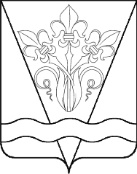 СОВЕТ БОЙКОПОНУРСКОГО СЕЛЬСКОГО ПОСЕЛЕНИЯ КАЛИНИНСКОГО РАЙОНАРЕШЕНИЕот _________                                                                                 № _____хутор БойкопонураОб определении специализированной службы по вопросам похоронного дела на территории Бойкопонурского сельского поселения Калининского районаВо исполнение Федерального закона от 12 января 1996 года № 8-ФЗ «О погребении и похоронном деле», Закона Краснодарского края от 4 февраля 2004 года № 666-КЗ «О погребении и похоронном деле в Краснодарском крае», Указа Президента РФ № 1001 от 29 июня 1996 года «О гарантиях прав граждан на предоставление услуг по погребению умерших», в соответствии с Уставом Бойкопонурского сельского поселения Калининского района, руководствуясь п. 2.2 Устава муниципального бюджетного учреждения Андреевский сельский дом культуры, утвержденного постановлением администрации Бойкопонурского сельского поселения Калининского района от 25 января 2011 года № 10 «Об утверждении устава муниципального бюджетного учреждения Андреевский сельский дом культуры» в редакции постановления от 3 марта 2021 года № 28, Совет Бойкопонурского сельского поселения Калининского района РЕШИЛ:1. Определить специализированной службой по вопросам похоронного дела на территории Бойкопонурского сельского поселения Калининского района муниципальное бюджетное учреждение Андреевский сельский дом культуры.2. Утвердить положение о порядке деятельности специализированных служб по вопросам похоронного дела на территории Бойкопонурского сельского поселения Калининского района согласно приложению.3. Поручить специализированной службе по вопросам похоронного дела осуществлять погребение умерших граждан на безвозмездной основе в пределах гарантированного перечня услуг по погребению в соответствии с Федеральным законом Российской Федерации «О погребении и похоронном деле» № 8-ФЗ от 12 января 1996 года и Законом Краснодарского края от 4 февраля 2004 года № 666-КЗ «О погребении и похоронном деле в Краснодарском крае», а также Положением о порядке деятельности специализированных служб по вопросам похоронного дела на территории Бойкопонурского сельского поселения Калининского района и требованиями других нормативно-правовых актов.4. Обнародовать настоящее решение в установленном порядке.25. Контроль за исполнением настоящего решения возложить на постоянную комиссию Совета Бойкопонурского сельского поселения Калининского района по вопросам землепользования, строительства, благоустройства, транспорта, торговли и бытовому обслуживанию населения (Шевченко). 6. Решение вступает в силу со дня его обнародования.Глава Бойкопонурского сельского поселенияКалининского района                                                                      Ю.Я. Чернявский3ЛИСТ СОГЛАСОВАНИЯрешения Совета Бойкопонурского сельского поселенияКалининского районаот ________________  № _______«Об определении специализированной службы по вопросам похоронного дела на территорииБойкопонурского сельского поселения Калининского района»Проект внесен:Главой Бойкопонурского сельского поселения                                             Калининского района                                                                   Ю.Я. ЧернявскийСоставитель проекта:Заместитель главыБойкопонурского сельского поселения Калининского района                                                                   Р.И. ФедотовПроект согласован:Председатель постоянной комиссии по вопросам землепользования, строительства, благоустройства,транспорта, торговли и бытовому обслуживанию населения                                                            В.В. ШевченкоПоложение о порядке деятельности специализированных службпо вопросам похоронного дела на территории Бойкопонурского сельского поселения Калининского района1.Общие положения1.1. Настоящее Положение разработано в соответствии с Федеральным законом от 6 октября 2003 года N 131-ФЗ "Об общих принципах организации местного самоуправления в Российской Федерации", Федеральным законом от 12 января 1996 года N 8-ФЗ "О погребении и похоронном деле", закона Краснодарского края от 4 февраля 2004 года № 666-КЗ «О погребении и похоронном деле в Краснодарском крае».1.2. Настоящее Положение определяет порядок деятельности специализированных служб по вопросам похоронного дела на территории Бойкопонурского сельского поселения Калининского района.1.3. Специализированная служба по вопросам похоронного дела на территории Бойкопонурского сельского поселении Калининского района (далее - Специализированная служба) - соответствующее муниципальное учреждение, созданное органом местного самоуправления Бойкопонурского сельского поселения Калининского района с соблюдением требований, установленных нормативными правовыми актами Российской Федерации, Краснодарского края и муниципальными правовыми актами, которое наделено статусом специализированной службы по вопросам похоронного дела. 1.4. Специализированная служба организует круглосуточный режим работы справочно-диспетчерской службы и ежедневной работы агентов ритуального обслуживания с 8.00 до 16.12, прием заказов и заключение договоров на организацию похорон осуществляется ежедневно с 8.00 до 16.12. 1.5. Деятельность Специализированной службы основывается на следующих принципах:- создание материально-технической базы похорон на современном уровне;- обеспечение оперативного приема заказов;- предоставление качественных услуг;- гуманности обслуживания;- иных принципах, предусмотренных действующим законодательством. Специализированная служба обязана обеспечить собственными силами или на основании договоров предоставление населению услуг по погребению в порядке, установленном законодательством Российской Федерации.2. Основные функции и обязанности Специализированной службы2.1. Основной функцией Специализированной службы является оказание на безвозмездной основе минимального перечня услуг по погребению в целях обеспечения государственных гарантий при погребении.2.2. В своей деятельности Специализированная служба руководствуется действующим законодательством Российской Федерации и Краснодарского края, нормативными правовыми актами Бойкопонурского сельского поселения Калининского района, настоящим Положением.2.3. При осуществлении погребения умерших на территории Бойкопонурского сельского поселения Калининского района супругу, близким родственникам, иным родственникам, законному представителю умершего или иному лицу, взявшему на себя обязанность осуществить погребение умершего, Специализированная служба оказывает на безвозмездной основе следующий перечень услуг по погребению:1) оформление документов, необходимых для погребения; 2) предоставление и доставка гроба с обивкой и других предметов, необходимых для погребения; 3) перевозка тела (останков) умершего (погибшего) на кладбище (в крематорий); 4) погребение умершего (погибшего) (копка могилы, захоронение в могилу, склеп или кремация с последующей выдачей урны с прахом умершего (погибшего) и захоронением ее на кладбище или в нише стены скорби);5) предоставление и установка похоронного регистрационного знака с надписью (фамилия, имя, отчество погребенного, даты его рождения и смерти).Стоимость указанных услуг определяется решением Совета Бойкопонурского сельского поселения Калининского района и возмещается специализированной службе по вопросам похоронного дела в порядке, предусмотренном пунктом 3 статьи 9 Федерального закона от 12.01.1996 N 8-ФЗ "О погребении и похоронном деле".2.4. Оказание услуг согласно гарантированному перечню услуг по погребению осуществляется Специализированной службой по вопросам похоронного дела при представлении лицом, взявшим на себя обязанность осуществить погребение, следующих документов:1) заявления в произвольной форме об оказании гарантированного перечня услуг по погребению на безвозмездной основе;2) медицинского свидетельства о смерти и паспорта умершего (погибшего), при погребении несовершеннолетних, умерших в возрасте до 14 лет, - свидетельства о рождении (кроме случаев погребения мертворожденных детей по истечении 154 дней беременности) или копии самостоятельно оформленного в органах ЗАГС свидетельства о смерти.2.5. При отсутствии супруга, близких родственников, иных родственников либо законного представителя умершего (погибшего) или при невозможности осуществить ими погребение, а также при отсутствии иных лиц, взявших на себя обязанность осуществить погребение, погребение умершего (погибшего) на дому, на улице или в ином месте после установления органами внутренних дел его личности осуществляется Специализированной службой по вопросам похоронного дела в течение трех суток с момента установления причины смерти, если иное не предусмотрено федеральным законодательством.2.6. Погребение умерших (погибших), личность которых не установлена органами внутренних дел в определенные федеральным законодательством сроки, осуществляется Специализированной службой по вопросам похоронного дела с согласия указанных органов путем предания земле на определенных для таких случаев участках общественных кладбищ.2.8. Специализированная служба, в соответствии с действующим законодательством, вправе предоставлять сверх гарантированного перечня услуг по погребению иные услуги в сфере похоронного дела за счет средств лиц, взявших на себя обязанность осуществить погребение умершего. 2.9. Специализированная служба обязана обеспечить: -соблюдение гарантий исполнения волеизъявления умерших по погребению в соответствии с действующим законодательством; -соблюдение высокой культуры обслуживания и качество предоставляемых услуг; -соблюдение установленных размеров каждого участка земли для погребения умершего;- режим природопользования, соблюдение санитарно-гигиенических требований, предъявляемых к погребению умерших; -формирование и сохранность архивного фонда документов по приему и исполнению заказов на услуги по погребению умерших;-немедленное уведомление органов внутренних дел о случаях нарушения установленного порядка эксплуатации кладбища, а также осквернения и (или) уничтожения мест захоронения.- в случае некачественного выполнения услуг за свой счет в течение одних суток устранение недостатков и принести в письменном виде извинения.3. Права Специализированной Службы3.1. Специализированная служба имеет право:1) получать от администрации Бойкопонурского сельского поселения Калининского района информацию, необходимую для осуществления своей деятельности;2) вносить в администрацию Бойкопонурского сельского поселения Калининского района предложения по улучшению организации похоронного дела на территории Бойкопонурского сельского поселения Калининского района;3) требовать от соответствующих органов возмещения затрат при оказании на безвозмездной основе услуг по погребению в соответствии с действующим законодательством.4. Контроль за деятельностью Специализированной службы и ответственность4.1. Контроль за деятельностью Специализированной службы осуществляется:- администрацией Бойкопонурского сельского поселения Калининского района; - Советом Бойкопонурского сельского поселения Калининского района;- иными органами, наделенными законодательством Российской Федерации, законодательством Краснодарского края и муниципальными правовыми актами функциями по осуществлению государственного и муниципального контроля и надзора.4.1.1. Администрация Бойкопонурского сельского поселения Калининского района имеет право приостановить деятельность специализированной службы на территории Бойкопонурского сельского поселения Калининского района при обнаружении нарушений действующего законодательства Российской Федерации и требований, установленных настоящим Положением, до устранения специализированной службой допущенных нарушений и возмещения причиненного ущерба. 4.2. Служба несет ответственность за оказанные услуги в соответствии с действующим законодательством.Глава Бойкопонурского сельского поселения Калининского района						             Ю.Я. Чернявский Приложение Приложение Приложение Приложение к решению СоветаБойкопонурского сельского поселения Калининского районак решению СоветаБойкопонурского сельского поселения Калининского районак решению СоветаБойкопонурского сельского поселения Калининского районак решению СоветаБойкопонурского сельского поселения Калининского районаот№